Еще в недалеком прошлом в арсенале новогодних забав были бенгальские огни да традиционные хлопушки с разноцветными конфетти. На смену им пришли далеко не безобидные пиротехнические изделия (петарды, фейерверки, ракетницы). Приобретая, подобного рода изделия, запомните несколько правил, которые помогут избежать трагических последствий.Основные меры безопасности:Все виды пиротехники предназначены для использования на улице. Перед использованием пиротехнических изделий необходимо заранее четко определить: где вы будете проводить фейерверк, какие пиротехнические изделия будете использовать, как организуете его показ.Выберите место для фейерверка. В идеальном случае это может быть большая открытая площадка - двор, сквер или поляна - свободная от деревьев и построек.Внимательно осмотрите выбранное место, по соседству (в радиусе ) не должно быть пожароопасных объектов, стоянок автомашин, деревянных сараев или гаражей и т.п.Если фейерверк проводится за городом, поблизости не должно быть опавших листьев и хвои, сухой травы или сена того, что может загореться от случайно попавших искр.При сильном ветре размер опасной зоны по ветру следует увеличить в 3-4 раза.Заранее продумайте, где будут находиться зрители. Им нужно обеспечить хороший обзор и безопасность, а для этого разместите их на расстоянии 35- от пусковой площадки фейерверка, обязательно с наветренной стороны, чтобы ветер не сносил на них дым и несгоревшие части изделий. Стоя поодаль, не только безопаснее, но и удобнее наблюдать за фейерверком, не нужно высоко запрокидывать голову и искать глазами улетевшую ракету.Если Ваш двор, мал и тесен, вы сможете воспользоваться ограниченным ассортиментом, в основном наземного действия: петардами, хлопушками, огненными волчками и колесами, но ни в коем случае не запускать изделий, летящих вверх - ракет, бабочек и прочего. Использовать их рядом с жилыми домами и другими постройками категорически запрещается: они могут попасть в окно или форточку, залететь на чердак или на крышу и стать причиной пожара. Постарайтесь лучше уйти подальше от дома и найти более подходящее место.Категорически запрещается:	использовать приобретённую пиротехнику до ознакомления с инструкцией по применению и данных мер безопасности;	применять пиротехнику при ветре более 5 м/с;взрывать пиротехнику, когда в опасной зоне (см. радиус опасной зоны на упаковке) находятся люди, животные, горючие материалы, деревья, здания, жилые постройки, электрические провода;	запускать салюты с рук (за исключением хлопушек, бенгальских огней, некоторых видов фонтанов) и подходить к изделиям в течение 2 минут после их задействования;	наклоняться над изделием во время его использования;	использовать изделия с истёкшим сроком годности, с видимыми повреждениями;	производить любые действия, не предусмотренные инструкцией по применению и данными мерами безопасности, а так же разбирать или переделывать готовые изделия;	использовать пиротехнику в закрытых помещениях, квартирах, офисах (кроме хлопушек, бенгальских огней и фонтанов, разрешённых к применению в закрытых помещениях), а так же запускать салюты с балконов и лоджий;	разрешать детям самостоятельно приводить в действие пиротехнические изделия;	продавать несовершеннолетним пиротехнические изделия;	сушить намокшие пиротехнические изделия на отопительных приборах - батареях отопления, обогревателях и т.п.Уважаемые волгоградцы!Выполнение наших рекомендаций позволит Вам избежать многих проблем, связанных с неправильным использованием пиротехники!Комитет гражданской защиты населенияадминистрации Волгограда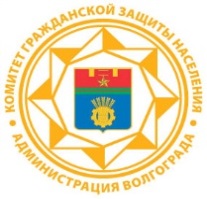 Меры безопасности при обращении с пиротехникой